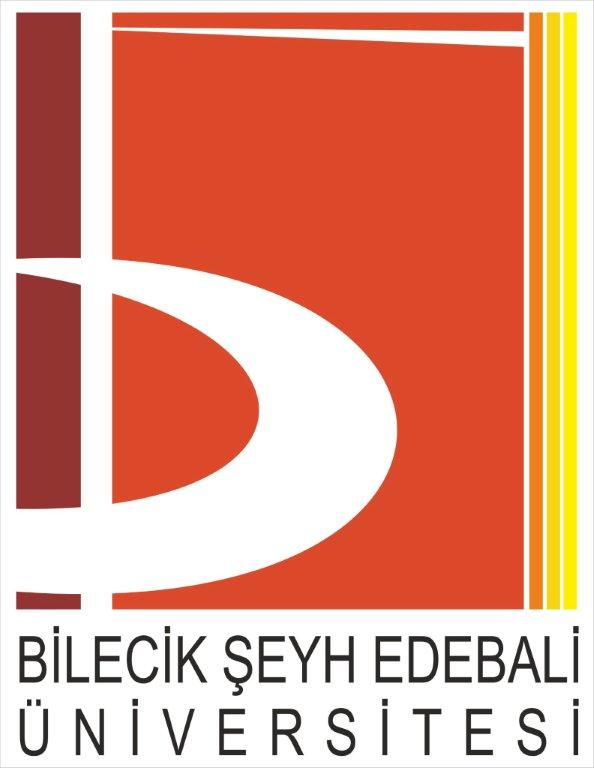 YARDIMCI DOÇENTLİĞE YENİDEN ATANMA FORMUB. Sosyal Bilimler Alanlarında(30.03.2017 Tarihli “Öğretim Üyeliğine Yükseltilme ve Atanma Yönergesi”)BŞEÜ-KAYSİS Belge NoDFR-237YARDIMCI DOÇENTLİĞE YENİDEN ATANMA FORMUB. Sosyal Bilimler Alanlarında(30.03.2017 Tarihli “Öğretim Üyeliğine Yükseltilme ve Atanma Yönergesi”)İlk Yayın Tarihi/Sayısı31.05.2017/43YARDIMCI DOÇENTLİĞE YENİDEN ATANMA FORMUB. Sosyal Bilimler Alanlarında(30.03.2017 Tarihli “Öğretim Üyeliğine Yükseltilme ve Atanma Yönergesi”)Revizyon TarihiYARDIMCI DOÇENTLİĞE YENİDEN ATANMA FORMUB. Sosyal Bilimler Alanlarında(30.03.2017 Tarihli “Öğretim Üyeliğine Yükseltilme ve Atanma Yönergesi”)Revizyon No’su00YARDIMCI DOÇENTLİĞE YENİDEN ATANMA FORMUB. Sosyal Bilimler Alanlarında(30.03.2017 Tarihli “Öğretim Üyeliğine Yükseltilme ve Atanma Yönergesi”)Toplam Sayfa1Adı ve Soyadı:Yabancı Dili:Puanı:Birimi:Bölümü:Ana Bilim/Ana Sanat Dalı/ProgramıAna Bilim/Ana Sanat Dalı/ProgramıAna Bilim/Ana Sanat Dalı/Programı:AKADEMİK ETKİNLİK PUANLARIAKADEMİK ETKİNLİK PUANLARIAKADEMİK ETKİNLİK PUANLARIAKADEMİK ETKİNLİK PUANLARIAKADEMİK ETKİNLİK PUANLARIKategoriEtkinlik TürüAlınması Gereken Asgari PuanAdayın PuanıOnaylanan Puan(Komisyon değerlendirmesi)1Makaleler 15 puan2Lisansüstü Tezlerden Üretilmiş Yayın3Kitap4Patent (Entelektüel Haklar)5Atıflar6Lisansüstü Tez Danışmanlığı  7Bilimsel Araştırma Projesi8Hakemlik9Bilimsel Toplantı3 puan10Eğitim-Öğretim Faaliyetleri11Yurt Dışı Araştırma Çalışmaları12Ödüller13Diğer Akademik ve bilimsel Etkinlikler14Uygulamalı Faaliyetler (Güzel Sanatlar Temel Alanında)15İdari GörevlerGENEL TOPLAM PUAN (3 yılda en az )GENEL TOPLAM PUAN (3 yılda en az )40 puanB. Sosyal Bilimler alanlarında 1. madde kapsamında en az 15 puan almak, 9. madde kapsamında en az 3 puan almak. B. Sosyal Bilimler alanlarında 1. madde kapsamında en az 15 puan almak, 9. madde kapsamında en az 3 puan almak. B. Sosyal Bilimler alanlarında 1. madde kapsamında en az 15 puan almak, 9. madde kapsamında en az 3 puan almak. B. Sosyal Bilimler alanlarında 1. madde kapsamında en az 15 puan almak, 9. madde kapsamında en az 3 puan almak. B. Sosyal Bilimler alanlarında 1. madde kapsamında en az 15 puan almak, 9. madde kapsamında en az 3 puan almak. Adayın çalışmalarının yer aldığı ilişikteki dosya incelenerek belirtilen toplam puanları aldığı ve Yardımcı Doçent kadrosuna başvuru ile ilgili öngörülen koşulları sağladığı / sağlayamadığı saptanmıştır.Adayın çalışmalarının yer aldığı ilişikteki dosya incelenerek belirtilen toplam puanları aldığı ve Yardımcı Doçent kadrosuna başvuru ile ilgili öngörülen koşulları sağladığı / sağlayamadığı saptanmıştır.Adayın çalışmalarının yer aldığı ilişikteki dosya incelenerek belirtilen toplam puanları aldığı ve Yardımcı Doçent kadrosuna başvuru ile ilgili öngörülen koşulları sağladığı / sağlayamadığı saptanmıştır.Fakülte Komisyonu OnayıTarih: ....... / ....... / 20.....Üniversite Komisyonu OnayıTarih: ....... / ....... / 20.....Üniversite Komisyonu OnayıTarih: ....... / ....... / 20.....Başkan:Başkan: Üye : Üye:Üye: Üye: Üye:Üye: Üye : 